Об утверждении перечня ярмарок, планируемых к проведению в 2024 году на территории Канашского муниципального округа Чувашской Республики В соответствии с Федеральным законом от 28.12.2009 года № 381-ФЗ «Об основах государственного регулирования торговой деятельности в Российской Федерации», Законом Чувашской Республики от 13.07.2010 года № 39 «О государственном регулировании торговой деятельности в Чувашской Республике и о внесении изменений в статью 1 Закона Чувашской Республики «О розничных рынках», постановлением Кабинета Министров Чувашской Республики от 26.08.2010 года № 277 «Об утверждении Порядка  организации  ярмарок  на  территории  Чувашской  Республики  и  продажи  товаров (выполнения работ, оказания услуг) на них»,   Администрация   Канашского   муниципального округа Чувашской   Республики    постановляет:1. Утвердить прилагаемый перечень ярмарок, планируемых к проведению в 2024 году на территории Канашского муниципального округа Чувашской Республики.2. Признать утратившим силу постановление администрации Канашского муниципального округа Чувашской Республики от 27.03.2023 № 274 «Об утверждении перечня ярмарок, планируемых к проведению в 2023 году на территории Канашского муниципального округа Чувашской Республики».3. Определить уполномоченным органом на принятие решений об организации и проведении ярмарок на территории Канашского муниципального округа Чувашской Республики администрацию Канашского муниципального округа Чувашской Республики в лице отдела сельского хозяйства, экономики и инвестиционной деятельности управления сельского хозяйства, экономики и инвестиционной деятельности администрации Канашского муниципального округа Чувашской Республики.4. Настоящее постановление вступает в силу после  его  официального опубликования и распространяется на правоотношения, возникшие с 1 января 2024 года.Утвержден  постановлениемадминистрации Канашского муниципального округа Чувашской Республики от 04.12.2023 г. № 1510Перечень ярмарок, планируемых к проведению в 2024 годуна территории Канашского муниципального округа Чувашской РеспубликиЧĂВАШ РЕСПУБЛИКИНКАНАШ МУНИЦИПАЛЛĂ ОКРУГĚНАДМИНИСТРАЦИЙĚЙЫШĂНУ04.12.2023  1510 № Канаш хули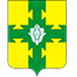 АДМИНИСТРАЦИЯКАНАШСКОГО МУНИЦИПАЛЬНОГО ОКРУГАЧУВАШСКОЙ РЕСПУБЛИКИПОСТАНОВЛЕНИЕ 04.12.2023   № 1510город КанашГлава муниципального округа                                        С. Н. МихайловNп/пОрганизатор ярмарки(наименование, ИНН, юридический адрес)Место проведения ярмарки(адрес)Специализация ярмаркиПериодичность проведения ярмаркиСроки организации ярмарки 1.Администрация Канашского муниципального округа Чувашской Республики, ИНН 2100003136, 429330, Чувашская Республика, г. Канаш, ул. 30 лет Победы, д. 87Канашский район, с.Ямашево, ул.Сергеева, д.11УниверсальнаяРегулярная:еженедельно в понедельник с 06.00 до10.0001.01.2024 -31.12.2024